 MATEMÁTICAATIVIDADE ONLINEA NANDA E O LUCAS FORAM COMPRAR PIPOCA NA BARRACA DA FESTA JUNINA.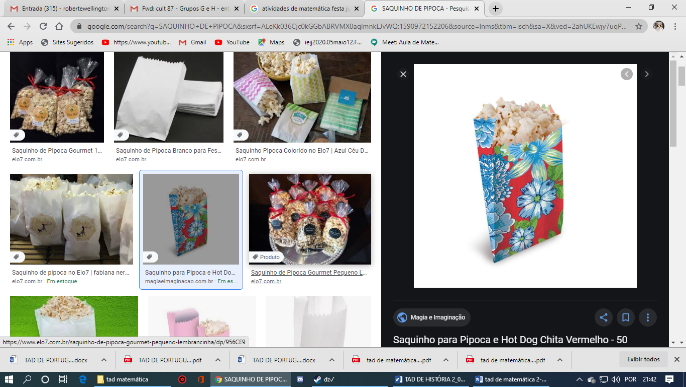 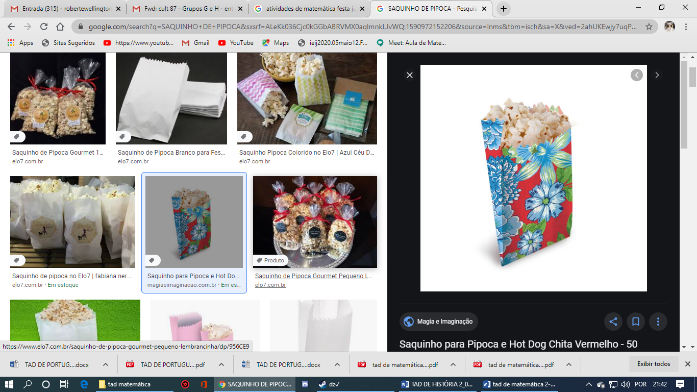 JUNTOS COMPRARAM QUANTOS SAQUINHOS DE PIPOCA?DISTRIBUA IGUALMENTE OS SAQUINHOS DE PIPOCA ENTRE A NANDA E O LUCAS.QUANTOS SAQUINHOS DE PIPOCA CADA UM COMPROU?PENSAMENTO MATEMÁTICO